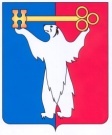 АДМИНИСТРАЦИЯ ГОРОДА НОРИЛЬСКАКРАСНОЯРСКОГО КРАЯПОСТАНОВЛЕНИЕ11.06.2014	 г. Норильск	                 № 337Об отмене принятого решения об условиях приватизации арендуемого имущества 
и внесении изменений в постановление Администрации города Норильска 
от 20.09.2013 № 413 «О приватизации объектов, арендуемых субъектами малого 
и среднего предпринимательства»В соответствии с определением третьего Арбитражного апелляционного суда о прекращении производства по апелляционной жалобе от 27.12.2013 
№ А33-4880/2013, постановлениями Федерального Арбитражного суда Восточно-Сибирского округа от 27.01.2014 № А33-5394/2013, от 16.01.2014 № А33-4205/2013, на основании п. 2 ч. 10 ст. 4 Федерального закона от 22.07.2008 № 159-ФЗ 
«Об особенностях отчуждения недвижимого имущества, находящегося в государственной собственности субъектов Российской Федерации или в муниципальной собственности  и арендуемого субъектами малого и среднего предпринимательства, и о внесении изменений в отдельные законодательные акты Российской Федерации»,ПОСТАНОВЛЯЮ:1. Отменить решение об условиях приватизации муниципального недвижимого имущества - нежилого помещения 56 (свидетельство о государственной регистрации права от 14.08.2007 Серия 24 ЕЗ № 521471, условный номер 
24-24-38/008/2007-884), расположенного по адресу: Красноярский край, г. Норильск, район Центральный, ул. Кирова, д. 14.2. Отменить решение об условиях приватизации муниципального недвижимого имущества - нежилого помещения 72 (свидетельство о государственной регистрации права от 29.01.2013 Серия 24 ЕК № 740487, кадастровый номер 
24:55:0402011:2933), расположенного по адресу: Красноярский край, г. Норильск, район Центральный, ул. Кирова, д. 20.3. Отменить решение об условиях приватизации муниципального недвижимого имущества - нежилого помещения 206 (свидетельство о государственной регистрации права от 20.09.2007 Серия 24 ЕЗ № 662607, условный номер 
24-24-38/011/2007-267), расположенного по адресу: Красноярский край, г. Норильск, район Центральный, пр-т Ленинский, д. 31.4. Внести в постановление Администрации города Норильска от 20.09.2013 
№ 413 «О приватизации объектов, арендуемых субъектами малого и среднего предпринимательства» следующие изменения: 4.1. Считать утратившими силу пункты 1, 2, 3 приложения к постановлению.5. 	Управлению имущества Администрации города Норильска 
(Д.О. Лобановский):5.1. направить копию настоящего постановления в течение 5-ти рабочих дней со дня его издания ООО «МиМ-2», ООО «Энергомаш», ООО «ТехноСпас»;5.2. осуществить мероприятия, связанные с дальнейшим распоряжением муниципальным недвижимым имуществом, указанным в пунктах 2, 3 настоящего распоряжения, в порядке, установленном действующим законодательством Российской Федерации.6. Опубликовать настоящее постановление в газете «Заполярная правда»              и разместить на официальном сайте муниципального образования город Норильск.7. Контроль исполнения пункта 5 настоящего постановления возложить 
на заместителя Руководителя Администрации города Норильска по собственности и развитию предпринимательства А.П. Митленко.И.о. Руководителя Администрации города Норильска                              А.П. Митленко